На основу члана 5. Правилника о раду Комисије за избор станова  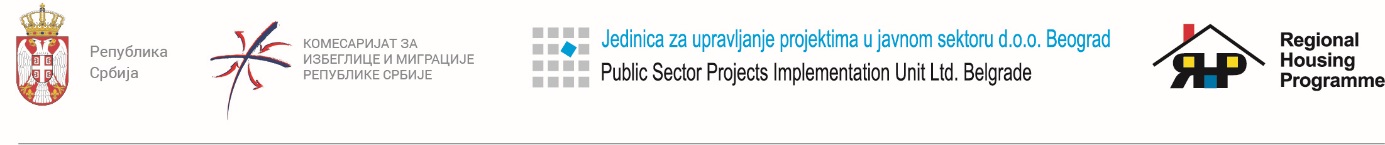 КОМИСИЈА ЗА ИЗБОР СТАНОВА КОЈИ СЕ ПРИБАВЉАЈУ У ЈАВНУ СВОЈИНУ РЕПУБЛИКЕ СРБИЈЕ ЗА ДОДЕЛУ ИЗАБРАНИМ КОРИСНИЦИМА У ОКВИРУ РЕГИОНАЛНОГ СТАМБЕНОГ ЗБРИЊАВАЊА У СРБИЈИ-ПОТПРОЈЕКАТ 7-КОМПОНЕНТА 1 објављује ОБАВЕШТЕЊЕ О ОБЈАВЉИВАЊУ ЈАВНОГ ПОЗИВА БР. RHP-W7-PA/PC3-2021за прибављање непокретности-станова у јавну својину Републике Србије на територији општинe Параћин Предмет Јавног позива је прибављање једног стана површине до 39 m2 у јавну својину Републике Србије, за потребе Комесаријата за избеглице и миграције Републике Србије, намењених решавању стамбених потреба избеглица на територији општине Параћин.Право учешћа имају сва правна и физичка лица која испуњавају услове из Јавног позива.Јавни позив са прилозима ће бити објављен дана 30. септембра 2021.године. Јавни позив ће бити објављен на интернет страни „Јединице за управљање пројектима у јавном сектору” д.о.о. Београд (www.piu.rs), Републичке дирекције за имовину Републике Србије (www.rdi.gov.rs), Комесаријата за избеглице и миграције Републике Србије (www.kirs.gov.rs) и интернет страни општине Параћин (www.paracin.rs), као и на огласној табли Комесаријата за избеглице и миграције Републике Србије, „Јединице за управљање пројектима у јавном сектору“ д.о.о. Београд и општине Парачин. Прилог уз Јавни позив (Образац 1- Образац понуде) се може преузети  у писарници и на интернет страници „Јединице за управљање пројектима у јавном сектору“ д.о.о. Београд, Комесаријата за избеглице и миграције Републике Србије и општине Параћин. КОМИСИЈА ЗА ИЗБОР СТАНОВА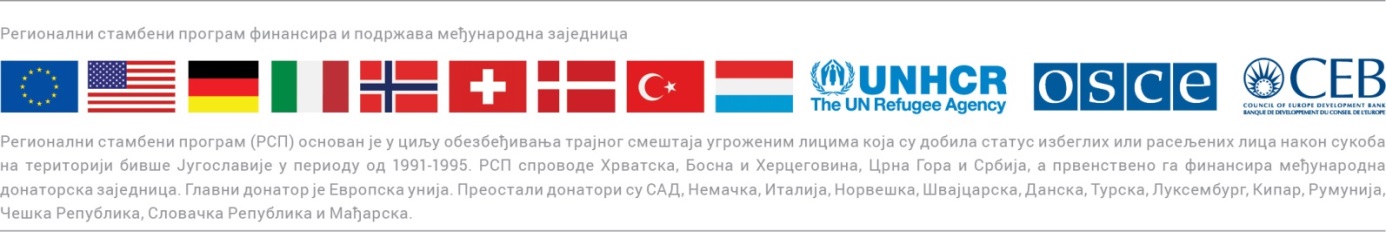 